ROMÂNIA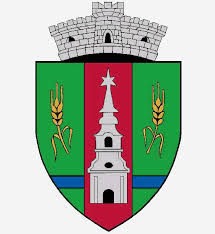 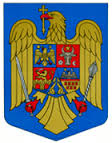 JUDEŢUL ARADCONSILIUL LOCAL ZERINDTel/Fax: 0257355566e-mail: primariazerind@yahoo.comwww.primariazerind.roH O T A R A R E A NR 62.din 05.06.2019.         
 privind aprobarea valorii investiţiei  proiectului intitulat „Infiintare parc in comuna Zerind”,şi aprobarea solicitării unei Scrisori de garantie de la FNGCIMM SA IFNConsiliul Local al Comunei  ZERIND,  judeţul Arad, întrunit in şedinţa extraordinara in data de 05.06.2019; Având in vedere:- Expunerea de motive a primarului comunei ZERIND,  jud. Arad, la Proiectul   de   hotărâre   privind   aprobarea:-valorii de investiţie a proiectului intitulat „Infiintare parc in comuna Zerind”, cu o valoare totala de 416.611,61  lei din care: 232.878,41 lei valoare eligibila si 183.733,20  lei valoare neeligibila, in baza contractului de finantare nerambursabila nr. C1920074A200750200021/ 18.06.2018  incheiat cu Agentia pentru Finantarea Investitiilor Rurale; -solicitarii unei Scrisori de garantie de la FNGCIMM SA IFN in valoare de 104.816,25 lei, in vederea garantarii obligatiilor de plata a avansului de 104.816,25  lei din fondurile nerambursabile pentru implementarea proiectului intitulat „Infiintare parc in comuna Zerind”, in baza contractului de finantare nerambursabila nr. C1920074A200750200021 / 18.06.2018  incheiat  cu  Agentia pentru Finantarea Investitiilor Rurale.-Raportul compartimentului Contabilitate nr. 1023/04.06.2019; În temeiul : art.36.alin.(2) lit.b.,alin.(4)lit.b;Art.45 alin.(2)lit.b.  si Art.115 alin.(1)  lit.b) din Legea Administraţiei Publice Locale nr. 215/2001 republicata, cu modificările si completările ulterioare,-Numărul voturilor exprimate ale consilierilor ,,9,,  voturi ,,pentru,, astfel exprimat de către cei 9 consilieri prezenți, din totalul de 9  consilieri locali in funcție,H O T Ă R Ă Ş T E:Art.l. Se aproba valoarea de investiţie a proiectului intitulat „Infiintare parc in comuna Zerind”, cu o valoare totala de 416.611,61  lei din care: 232.878,41  lei valoare eligibila si 183.733,20   lei valoare neeligibila, in baza contractului de finantare nerambursabila nr. C1920074A200750200021 / 18.06.2018  incheiat cu Agentia pentru Finantarea Investitiilor Rurale; Art.2. Se aproba solicitarea unei Scrisori de garantie de la FNGCIMM SA IFN in valoare de 104.816,25 lei, in vederea garantarii obligatiilor de plata a avansului de 104.816,25  lei din fondurile nerambursabile pentru implementarea proiectului intitulat „Infiintare parc in comuna Zerind”, in baza contractului de finantare nerambursabila nr. C1920074A200750200021 / 18.06.2018  incheiat cu  Agentia pentru Finantarea Investitiilor Rurale.Art.3. Primarul comunei ZERIND,  jud. Arad, va duce la îndeplinire prevederile prezentei Hotărâri.PREŞEDINTE DE ŞEDINŢĂ                 Contrasemnează,SECRETAR    KATAI ALEXANDRU                 jr.BONDAR HENRIETTE-KATALIN